Jaką szkołę średnią wybrać i jak zrobić to mądrze?To pytanie, które na pewno zadaje sobie teraz wielu uczniów ósmej klasy szkoły podstawowej. W tekście wyjaśniamy, co możecie wybrać oraz podpowiadamy, jak zrobić to mądrze.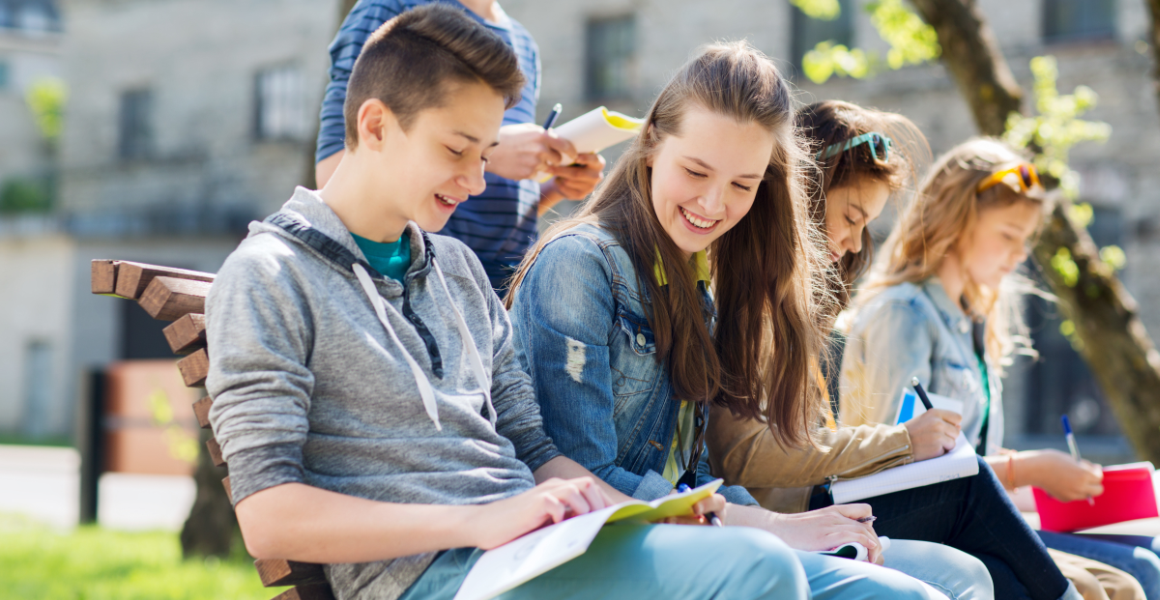 Po niedawnej reformie edukacji zmieniła się liczba lat, jaką spędzisz w danej szkole średniej, a także rodzaj jednej z nich.Po ukończeniu szkoły podstawowej, masz do wyboru:4-letnim liceum ogólnokształcące5-letnie technikum3-letnią szkołę branżową I stopniaSzkoły branżowe zastąpiły wcześniejsze szkoły zawodowe. Różnią się tym, że po ukończeniu szkoły branżowej I stopnia, możesz kontynuować naukę w szkole branżowej II stopnia i tam zdać maturę, doskonaląc się jednocześnie w tym sam zawodzie.Również liceum i technikum kończą się egzaminem maturalnym i otrzymaniem świadectwa dojrzałości. Jeśli je otrzymasz, możesz kontynuować naukę na studiach. Bez matury będziesz mógł kontynuować naukę jedynie w szkole policealnej.Przypominamy: po ukończeniu liceum zdobędziesz wykształcenie średnie ogólne. Dzięki technikum możesz zdobyć tytuł technika (po zdaniu odpowiednich egzaminów). Szkoła branżowa I stopnia umożliwi zdobycie wykształcenia zasadniczego zawodowego i otrzymanie dyplomu potwierdzającego kwalifikacje zawodowe.Jak dobrze wybrać szkołę średnią?Liceum, technikum, czy szkoła branżowa? Co będzie najlepsze? Żeby odpowiedzieć sobie na to pytanie, trzeba wziąć pod uwagę kilka rzeczy.Plany na przyszłośćZastanów się, czy masz już określone plany na przyszłość. Jeśli chcesz wykonywać konkretny zawód, dowiedz się, czy można się go nauczyć w technikum lub szkole branżowej. Jeśli tak, to właśnie taką szkołę wybierz. Jeśli przyszła praca wymaga skończenia specjalistycznych studiów (np. weterynarz, prawnik) – wybierz liceum ogólnokształcące. Tam skupisz się na nauce przedmiotów, które będą najpotrzebniejsze w danym zawodzie.ZainteresowaniaDuże znaczenie przy wyborze szkoły mają zainteresowania. Szukaj szkoły, która może ci pomóc w ich rozwijaniu. Jeśli interesujesz się np. programowaniem, poszukaj odpowiedniego technikum. Pasje związane z mechaniką samochodową czy gotowaniem świetnie można rozwijać w szkole branżowej.Potrzeba czasuMożliwe, że jeszcze nie wiesz, co chcesz robić w życiu. Wtedy najbezpieczniej jest wybrać liceum ogólnokształcące, gdzie możesz sprawdzić swoją wiedzę i umiejętności oraz zastanowić się nad wyborem zawodu. Dopiero potem pójść na studia lub wybrać jakiś kurs zawodowy czy szkołę policealną.Temperament i charakterPrzy wyborze szkoły, weź pod uwagę swój temperament i charakter. Jeśli wolisz być w ruchu i lubisz zmiany, zastanów się nad szkołą branżową lub technikum, gdzie będą różnorodne przedmioty i zajęcia praktyczne. Jeśli tak naprawdę nie lubisz się uczyć, nie wybieraj liceum. Lepiej nauczyć się jakiegoś konkretnego zawodu niż wkuwać ogólne przedmioty i żałować pójścia do liceum.Samodzielna decyzjaNie sugeruj się wyborem przyjaciół – to, że koleżanka wybrała jakąś szkołę, nie znaczy, że musisz zrobić to samo! To ma być tylko i wyłącznie twój wybór, a nie np. twoich rodziców. To nie oni ani nie koleżanka będą się za ciebie uczyć w tej szkole.Stan zdrowiaPamiętaj, że na wybór szkoły ma wpływ także stan zdrowia. Do wielu szkół branżowych czy technicznych wymagany jest dobry stan zdrowia. Np. specjalność wojskowa wymaga znakomitej sprawności fizycznej.AspiracjeNo i jeszcze jedna rzecz: aspiracje. Marzysz o świetnej pracy i dobrych zarobkach? Nastaw się na solidną naukę, ale niekoniecznie na studiach! Studia nie są dla wszystkich, w dzisiejszych czasach dyplom szkoły wyższej nie gwarantuje dobrych zarobków.To zaangażowanie i ciężka praca pomogą osiągnąć sukces, nawet jeśli skończysz tylko szkołę średnią. Zdobywanie doświadczenia i odpowiednie kursy oraz solidne przykładanie się do własnego rozwoju to dobry sposób na sukces zawodowy.